AYUNTAMIENTO DE CACABELOS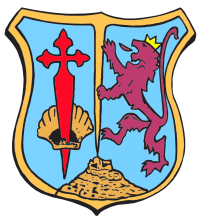 PLAZA MAYOR Nº 124540  CACABELOS (LEON)CONCURSO DECORACIÓN E ILUMINACIÓN NAVIDEÑA DE VIVIENDAS Y BALCONES “CONCEJALÍA DE FESTEJOS”DATOS PERSONALESNOMBRE:……………………………………APELLIDOS:…………………………………………………………………DNI O CIF:………………………………………………CALLE: ……………………………………………………………………………………………………. Nº:……………….TELEFONO:……………………………………CORREO ELECTRONICO:……………………………………………………………………………………………………Expone: Que desea participar en el concurso de decoración e iluminación navideña de viviendas y balcones del municipio de Cacabelos.FIRMAEn Cacabelos a…………………………………de………………………………………………………de 2020.